Lampiran 24RIWAYAT HIDUP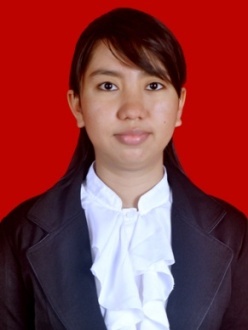 NURLINA, lahir di Lenrang Kecamatan Liliriaja Kabupaten Soppeng pada tanggal 22 Juli 1992 dan merupakan anak kedua dari tiga bersaudara buah kasih dari pasangan ibu Nasirah Muhiyyan dan bapak Gali. Penulis memulai pendidikan pada tahun 1998 di SDN 90 Lenrang Kecamatan Liliriaja Kabupaten Soppeng dan tamat pada tahun 2004.  Kemudian melanjutkan pendidikan ke SLTP Negeri 2 Liliriaja Kabupaten Soppeng dan tamat pada tahun 2007. Pada tahun yang sama, penulis melanjutkan pendidikan ke SMA Negeri 1 Liliriaja Kecamatan Liliriaja Kabupaten Soppeng dan tamat pada tahun  2010. Setelah tamat SMA, pada tahun yang sama penulis terdaftar sebagai mahasiswi Program Studi Pendidikan Guru Sekolah Dasar Strata satu di Fakultas Ilmu Pendidikan Universitas Negeri Makassar sampai sekarang.